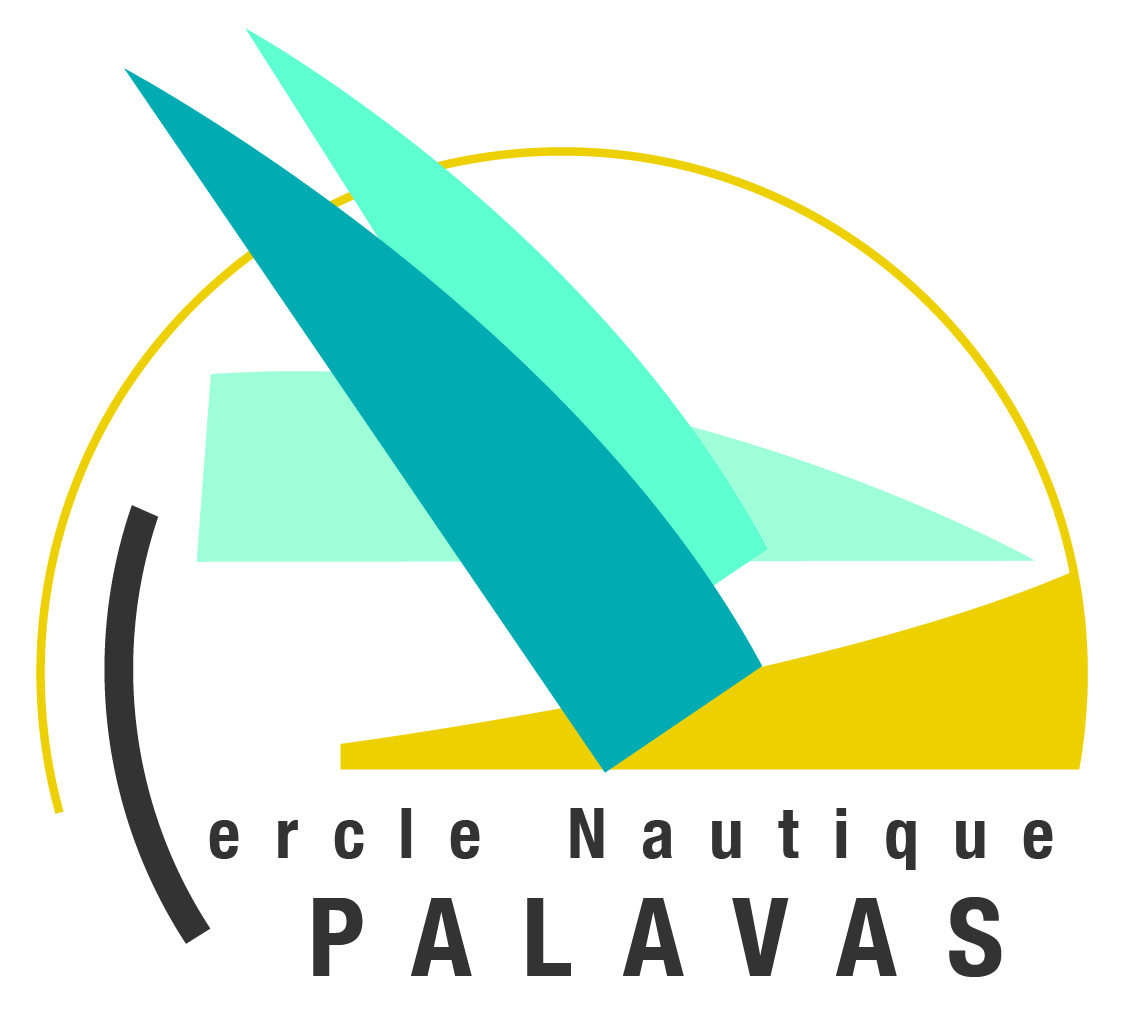 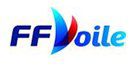 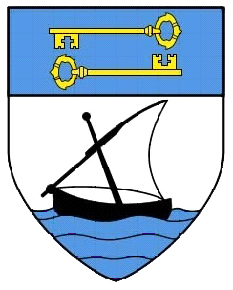 					FICHE D‘INSCRIPTION		            merci de compléter et de renvoyer ce bulletin d’inscription au CERCLE NAUTIQUE DE PALAVAS-LA MAISON DE 			LA MER BOULEVARD FOCH – 34250 PALAVAS LES FLOTS OU PAR MAIL : cn.palavas@wanadoo.frFRAIS D’INSCRIPTION PAR BATEAU : Moins de 8 mètres =80 euros ; de 8 à 9.99 mètres = 90 euros ; de 10 à 11.99     mètres 	= 100 euros ;  12 mètres ou + = 120 euros. Chèque à l’ordre du CNPNOMS ET PRENOMS DES EQUIPIERS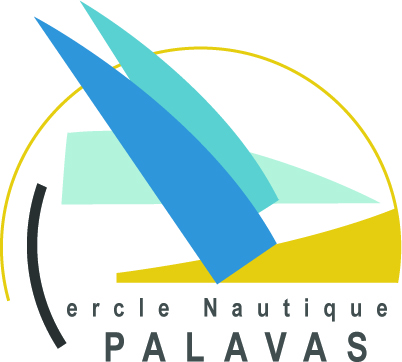 Soirée des EquipagesRepas du Samedi 9 Octobre 2021Restaurant Le Pas- SagePort de PlaisanceApéritif OffertEntréesSaumon Gravlax, crème de ciboulette et ses blinisPlatsFilet de Sole en rosace, braisée au four façon meunière- purée du moment et légumes de saison rôtis au fourOu, (à choisir au moment de l’inscription)Pièce du boucher – Frites et saladeDessertsGâteau Mousse de Fruits-------------Café ou Thé et vin comprisDans la limite des 80 premières personnes inscrites Inscription Régate …………………………………………                         EurosInscription au repas (Nbre de Personnes x 25 Euros …….)                     EurosTOTAL                      EurosMoyen de paiement :DATE LIMITE DE RETOUR DES INSCRIPTIONS : (Régate + Repas)01 OCTOBRE 2021 (Au-delà une majoration de 30 Euros sera appliquée)cn.palavas@wanadoo.frCercle Nautique de Palavas-La maison de la mer- Boulevard Foch34250 Palavas les Flots 04 67 68 97 38L’inscription ne sera définitive qu’accompagnée du règlement.Nom du bateau pour la courseNom du bateau pour la courseNom du bateau pour la courseNom réel du bateauNom réel du bateauNom réel du bateauType du bateauType du bateauSerieRating pour les IRC (Joindre le Certificat)Rating pour les IRC (Joindre le Certificat)Rating pour les IRC (Joindre le Certificat)Rating pour les IRC (Joindre le Certificat)Numéro de voileNuméro de voileClubNom  du PropriétaireNom  du PropriétairePrénom du PropriétairePrénom du PropriétaireAdresseE-MailTelNom du SkipperNom du SkipperPrénom du SkipperPrénom du SkipperNuméro de LicenceNuméro de LicenceNuméro de LicenceAdresseE-MailTelEQUIPAGE DU SAMEDI 09 OctobreEQUIPAGE DU DIMANCHE 10 OctobreN° DE LICENCEAucun équipier ne pourra prendre le départ sans licence « COMPETITION ». Tout bateau ayant passé outre sera déclassé. Le Club se tiendra à disposition pour délivrer les licences. Les bateaux porteurs de publicité devront présenter leur « carte de port de publicité ». Les concurrents étrangers devront justifier d’une assurance responsabilité civile en cours de validité avec une couverture d’un montant de 1.5 millions d’euros. J’accepte de me soumettre aux règles de courses de l’LSAF et à toutes les autres règles qui régissent cette épreuveAucun équipier ne pourra prendre le départ sans licence « COMPETITION ». Tout bateau ayant passé outre sera déclassé. Le Club se tiendra à disposition pour délivrer les licences. Les bateaux porteurs de publicité devront présenter leur « carte de port de publicité ». Les concurrents étrangers devront justifier d’une assurance responsabilité civile en cours de validité avec une couverture d’un montant de 1.5 millions d’euros. J’accepte de me soumettre aux règles de courses de l’LSAF et à toutes les autres règles qui régissent cette épreuveSignature du Skipper:Date: